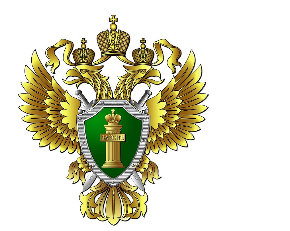 Приозерская городская прокуратура разъясняетУказом Президента Российской Федерации от 08.05.2024 № 314 утверждены Основы государственной политики Российской Федерации в области исторического просвещения.Документом определяются цели, основные принципы, задачи и механизмы реализации государственной политики в области исторического просвещения. Так, в частности, к целям государственной политики в указанной области отнесены формирование общероссийской гражданской идентичности и укрепление общности Русского мира на основе традиционных российских духовно-нравственных и культурно-исторических ценностей путем: сохранения памяти о значимых событиях истории России; популяризации достижений отечественной науки и культуры; патриотического воспитания, сохранения памяти о защитниках Отечества и недопущения умаления значения подвига народа при защите Отечества; формирования активной гражданской позиции в отношении важности исторического просвещения и сохранения исторической памяти и др.В качестве задач государственной политики в области исторического просвещения определены в том числе следующие:создание единой методологии преподавания истории, начиная с дошкольных образовательных организаций и заканчивая вузами;повышение роли музеев, театров, кинотеатров, библиотек, архивов, средств массовой информации и массовой коммуникации в историческом просвещении;создание единой государственной линейки школьных учебников по истории;содействие повышению роли семьи в историческом просвещении детей и молодежи;создание единой цифровой платформы, обеспечивающей доступ к учебным материалам, пособиям и методическим рекомендациям по истории России, в том числе для русскоязычных образовательных организаций за рубежом;создание механизмов государственного и общественного контроля в отношении существующего рынка компьютерных игр для исключения неконтролируемого распространения цифровых продуктов, создающих искаженное представление о событиях отечественной и мировой истории, а также о месте и роли России в мире.Указ вступил в силу со дня его подписания.Заместитель Приозерского городского прокурорамладший советник юстиции                                                                В.О. Сеидов